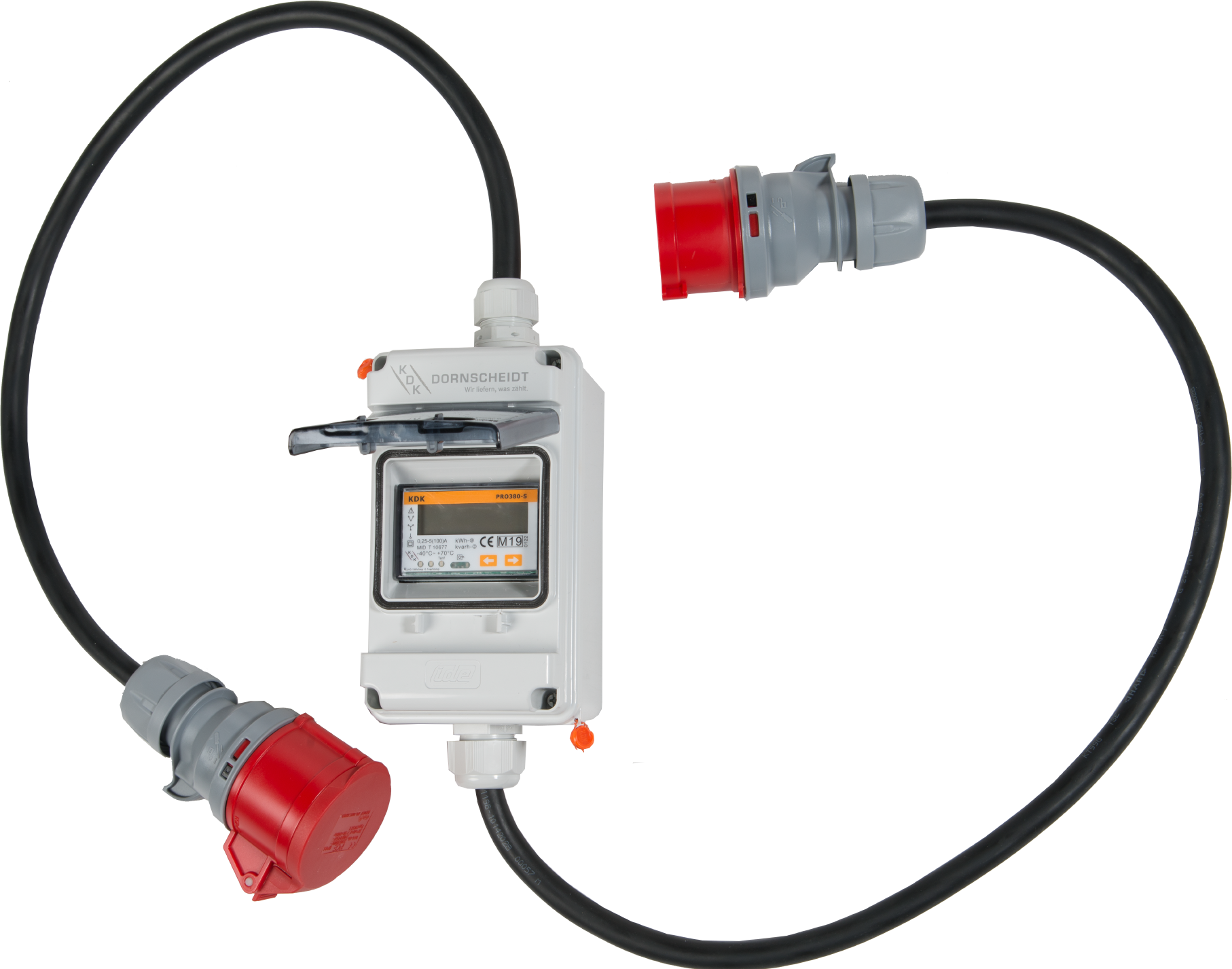 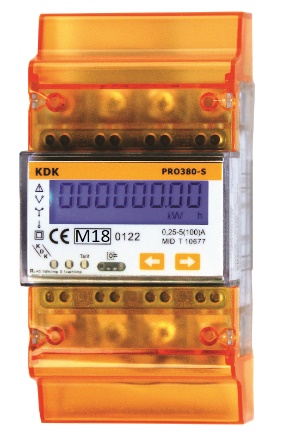 Elektronischer Drehstrom Zwischensteckerzähler 
Direktmessende Ausführung bis 16A, 32A, 63A. Energiemessung in Bezugs- und 
Lieferrichtung. Ausgestattet mit einer CEE-Steckdose und einer Kupplung. 
Hinterleuchtetes Display zur einfachen Ablesung. Abwechselnde Anzeige von 
Totale-Wirkenergie, Wirkenergie-Bezug, Wirkenergie-Lieferung, Momentan-Leistung. 
Anzeige von Momentanwerten wie z.B. Wirk-, Blind-, Scheinleistung. Festes und 
Spritzwassergeschützes gehäuse. Verbrauchsabhängige LED´s auf der Front.
Ausgestattet mit einem rückstellbaren Register. Frei parametrierbare rollierende Anzeige.
Technische Daten:Zulassung: MID-Konformität, Eichgültigkeit von 8 JahrenNennstrom (In): 16, 32, 63A Nennspannung (Un): 3x230/400 VFrequenz: 50 Hz
Schutzart: Kabel IP 44; Gehäuse IP 54
Gewicht: 1,5 kg
Maße (BxHxT): 85 x 155 x 50 mmKabellänge: 2 x 0,8 mAnzeige: blau hinterleuchtetes LC-Display (frei einstellbar)
Stelligkeit: 6,2-stellig (999999,11)Leistungsaufnahme: < 2W – 10VAArbeitstemperatur: -25° bis +55°CMax. Leiterquerschnitt: Hauptklemmen  35 mm² Max. Leiterquerschnitt: Zusatzklemmen 1,5 mm²Bestellnummern:  420516ZC (bis 16A)
		  420532ZC (bis 32A)
		  420563ZC (bis 63A)Bezugshinweis: 	KDK Dornscheidt GmbH		In der Brückenwiese 7 ● 53639 Königswinter		Tel.: 02244 / 919944-0 ● Fax: 02244 / 91994-14		E-Mail: info@kdk-dornscheidt.comInternet: www.kdk-dornscheidt.de